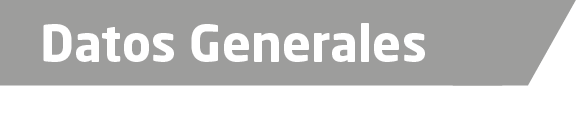 Nombre Julia Domínguez RuizGrado de Escolaridad Maestría en Derecho JudicialCédula Profesional (Licenciatura) 5883061Cédula profesional (Maestría) En trámiteTeléfono de Oficina 228-8-41-61 70. Ext.3213Correo Electrónico dominguez710616@hotmail.comDatos GeneralesFormación Académica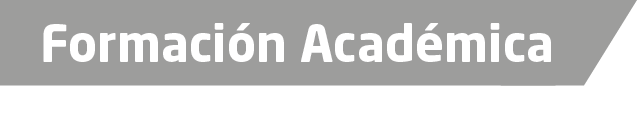 2001-2007“Universidad Eurohispanoamericana” Estudios de Licenciatura en Derecho.2010-2012Maestría en Derecho Judicial en el Instituto de Formación, Capacitación y Especialización del Poder Judicial del Estado.Trayectoria Profesional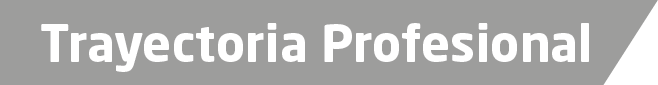 1990 a 2007 Auxiliar Administrativo en diferentes áreas de la Procuraduría General de Justicia del Estado, ahora (Fiscalía General del Estado.)2008 a 2010Oficial Secretario Habilitado2010  a la FechaAgente del Ministerio Público Investigador, ahora (Fiscal  5ª. Adscrita a la Fiscalía de Investigaciones Ministeriales de la Fiscalía General del Estado)   Conocimiento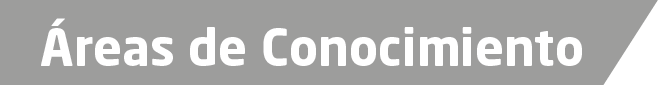 Derecho PenalDerecho civilDerecho constitucionalDerecho Administrativo